Рекомендации психологов  сайт https://www.razumeykin.ru/?utm_source=eSputnik-promo&utm_medium=email&utm_campaign=Rebenok_delaet_nazlo&utm_content=316573554Фото http://www.imho24.ru/upload/altasib.review/df6/df69c9d98cc85bfccf244eb03eb8ec29.jpghttps://kazanfirst.ru/storage/post/August2017/bVewgGNTcnCrFCY4Y85X-watermark.jpghttps://lingua-airlines.ru/wp-content/uploads/2016/03/stadii-zhiznennogo-cikla-semi-celi-i-zadachi-semi.jpg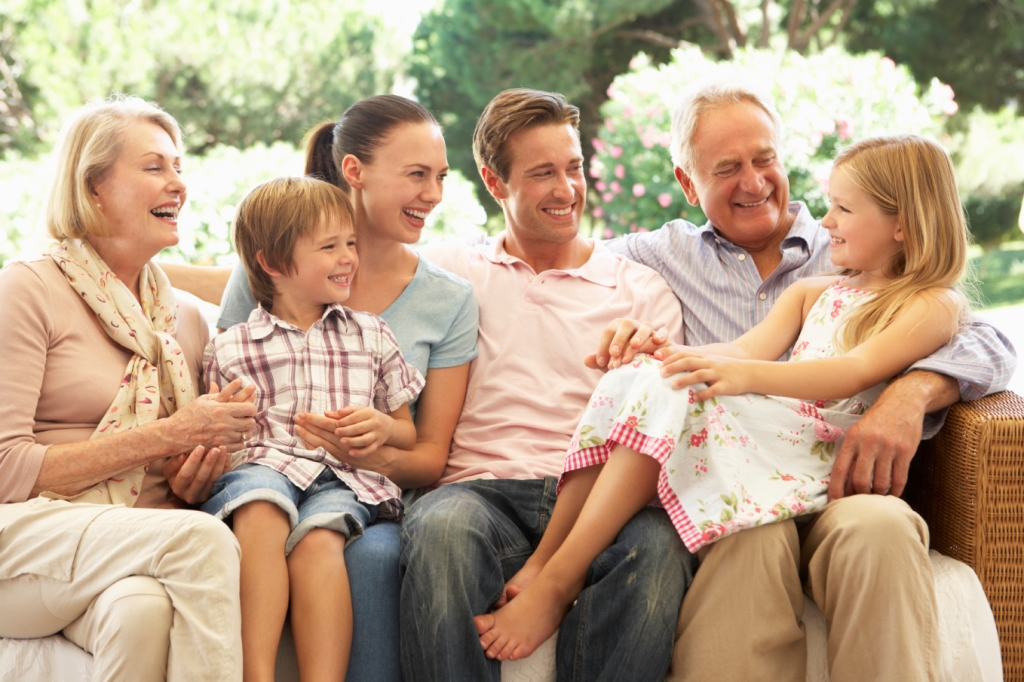 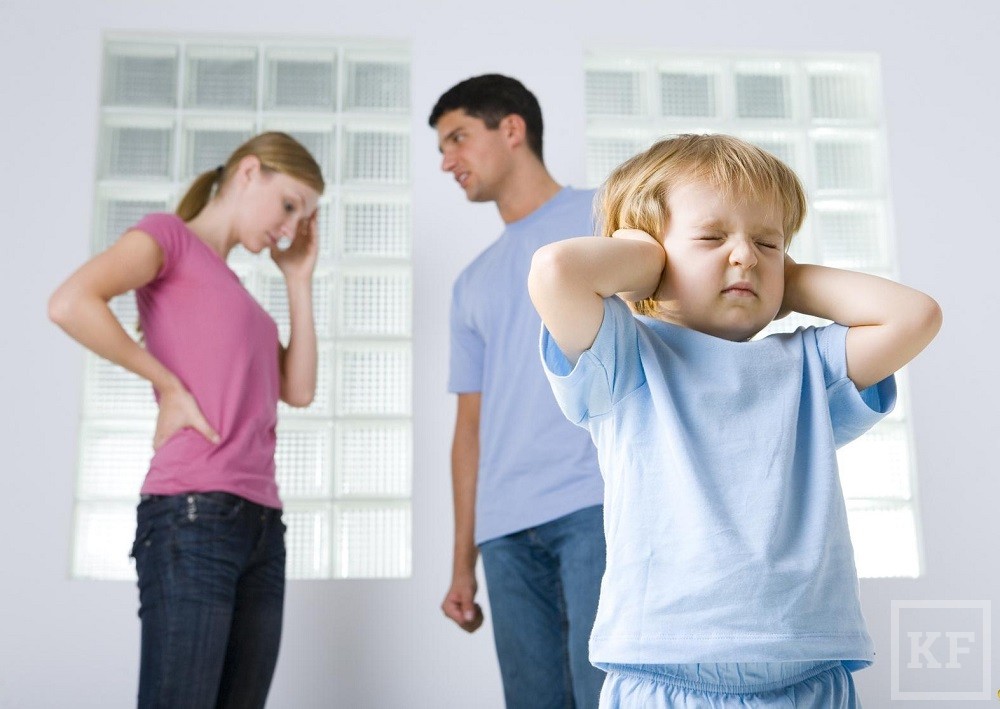 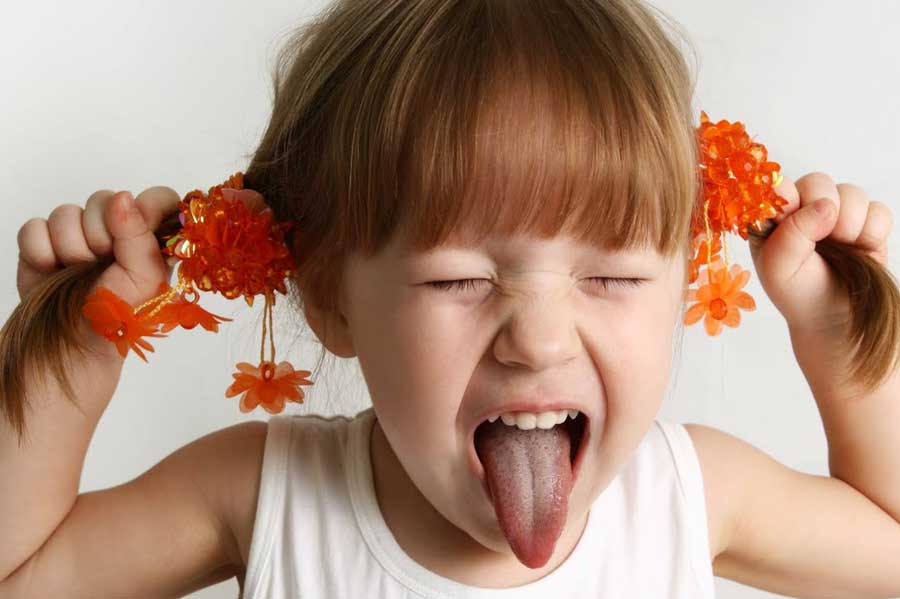 